OBRAZAC 2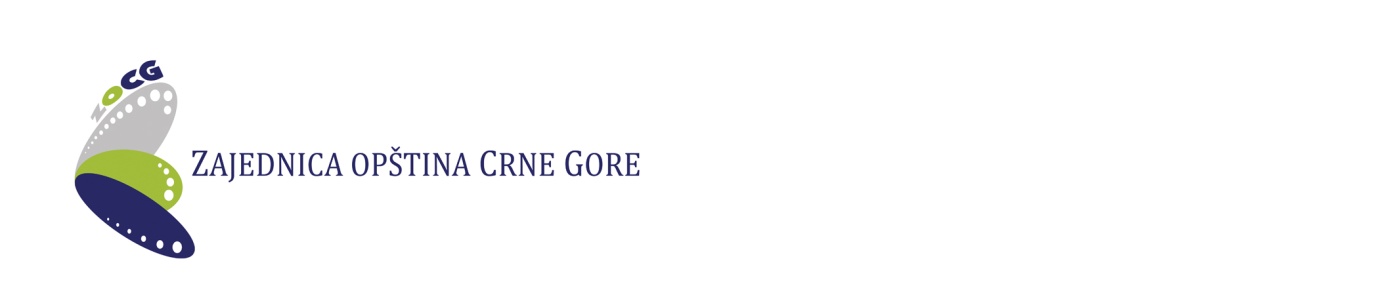 Broj: 07-83/19Podgorica, 12.12. 2019. godineNa osnovu člana 30  Zakona o javnim nabavkama („Službeni list CG“, br. 42/11, 57/14, 28/15 i 42/17) i člana 8 Pravilnika o postupku nabavki male vrijednosti Zajednice opština Crne Gore, Zajednica opština dostavljaZAHTJEV ZA DOSTAVLJANJE PONUDAZA NABAVKU RAČUNARA I RAČUNARSKE OPREME ZA POTREBE CENTRA ZA OBUKU LOKALNIH SLUŽBENIKAI Podaci o naručiocu II  Predmet nabavke: robeIII Opis predmeta nabavke: Predmet nabavke je 5 laptopova sa licenciranim operativnim sistemom Windows 10 PRO.IV Procijenjena vrijednost nabavke:Procijenjena vrijednost nabavke sa uračunatim PDV-om iznosi 3.500,00 €.V Obavezni uslovi	U postupku javne nabavke može da učestvuje samo ponuđač koji: 1) je upisan u registar kod organa nadležnog za registraciju privrednih subjekata; 2) ima dozvolu, licencu, odobrenje ili drugi akt za obavljanje djelatnosti koja je predmet javne nabavke, ukoliko je propisan posebnim zakonom; 3) je uredno izvršio sve obaveze po osnovu poreza i doprinosa u skladu sa zakonom, odnosno propisima države u kojoj ima sjedište; 4) dokaže da on odnosno njegov zakonski zastupnik nije pravosnažno osuđivan za neko od krivičnih djela organizovanog kriminala sa elementima korupcije, pranja novca i prevare.* Ispunjenost obaveznih uslova, ponuđač dokazuje pisanom izjavom datom pod punom moralnom, materijalnom i krivičnom odgovornošću, na obrascu koji je sastavni dio obrasca ponude. VI Fakultativni uslovi ne zahtijeva seVII  Tehničke karakteristike ili specifikacijeNapomena:U ponuđenu cijenu je uračunata instalacija i povezivanje na mrežu.VIII Način i rok plaćanjaNačin plaćanja je virmanski, u roku od pet dana nakon primopredaje robe i isporučene fakture. IX Rok isporuke robe:Rok isporuke robe je pet dana od dana dostavljanja obavještenja o ishodu postupka nabavke male vrijednosti.X Kriterijum za izbor najpovoljnije ponude:najniža ponuđena cijena  						broj bodova 	  100	XI  Rok i način dostavljanja ponudaPonude se predaju radnim danima od 08:00 do 14:00 sati, zaključno sa danom  17.12.2019. godine do 10:00 sati.Ponude se mogu predati:neposrednom predajom na arhivi naručioca na adresi ul.  Avda Međedovića 138, Podgorica.preporučenom pošiljkom sa povratnicom na adresi ul. Avda Međedovića 138,                        81000 Podgorica.elektronskim putem na meil adresu uom@t-com.me.XII Rok za donošenje obavještenja o ishodu postupkaRok za donošenje obavještenja o ishodu postupka je pet dana od isteka roka za podnošenje ponuda.XIII Druge informacijeSlužbenik za javne nabavke 		Generalni sekretar           Ivana Nedović 		     Refik Bojadžić_______________________________	 M.P.                                  ______________________________    OBRAZAC 3P O N U D A             (naziv ponuđača)		podnosi               (naziv naručioca) 		P O N U D U__________________________________________________________ (opis predmeta nabavke)Podaci o podnosiocu ponude:FINANSIJSKI DIO PONUDEUslovi ponude:Ovlašćeno lice ponuđača  ___________________________(ime, prezime i funkcija)___________________________(svojeručni potpis)M.P.Memorandum ponuđača U skladu sa odredbama Zakona o javnim nabavkama Crne Gore („Sl.list CG“ br. 42/11, 57/14, 28/15 i 42/17), dajem sledeću:I Z J A V U Pod punom moralnom, materijalnom i krivičnom odgovornošću izjavljujem da     ______(naziv ponuđača)	, sa sjedištem/adresom u u potpunosti ispunjava uslove iz člana 65 Zakona o javnim nabavkama Crne Gore.Ova izjava je sastavni dio ponude. Potpis ovlašćenog lica ____________________________________ Datum i mjesto potpisivanja ___________________________________ Naručilac:Zajednica opština Crne GoreLice za davanje informacija:Ivana NedovićAdresa: ul. Avda Međedovića  138Poštanski broj: 81 000Sjedište: PodgoricaPIB: 02018772Telefon: 020 675 244Faks:020 675 244Elektronska adresa:uom@t-com.meInternet stranica: www.uom.meR.B.Opis predmeta nabavke, odnosno dijela predmeta nabavkeBitne karakteristike predmeta nabavke u pogledu kvaliteta, performansi i/ili dimenzijaJedinica mjereKoličina 1Processor I3 min 8 generacijaDijagonala displaja 15.6” Full HDMemorija 8GB ddr4HDD: SSD 240GBOperativni sistem: win 10 Pro X64 BITAntivirus: NOD 32 Esest ili Kasperski internet security ili ekvivalentnowifi mistorba za lap topGarancija: minumum 24 mjeseca fabričke garancijekom5Ponuđač čija je ponuda izabrana kao najpovoljnija dužan je da opremu isporuči u prostorije Naručioca na adresi ul.Mitra Bakića 142, Podgorica.Sa izabranim ponuđačem će se zaključiti Ugovor o kupoprodaji računara i računarske opreme.Naziv i sjedište ponuđačaPIBBroj računa i naziv banke ponuđačaAdresaTelefonFaksElektronska adresaLice/a ovlašćeno/a za potpisivanje  finansijskog dijela ponude i dokumenata u ponudi(Ime, prezime i funkcija)r.b.opis predmetabitne karakteristike ponuđenog predmeta nabavkejedinica mjerekoličinajedinična cijena bez pdv-aukupan iznos bez pdv-apdvukupan iznos sapdv-om123...Ukupno bez PDV-aUkupno bez PDV-aUkupno bez PDV-aUkupno bez PDV-aUkupno bez PDV-aPDVPDVPDVPDVPDVUkupan iznos sa PDV-om:Ukupan iznos sa PDV-om:Ukupan iznos sa PDV-om:Ukupan iznos sa PDV-om:Ukupan iznos sa PDV-om:Rok isporukeMjesto isporukeNačin plaćanjaRok plaćanja........